Minutes of the June 07, 2017 Administrative Review Hearing, held in the Weber County Planning Division Office, 2380 Washington Blvd., Conference Room, Ogden UT, commencing at 4:00 p.m.Staff Present:	Ronda Kippen, Principal Planner; Tammy Aydelotte, Planner I; Tiffany Bennett, Secretary Attending:    	ITEM #1:    Shawn CleggConsideration and action on an administrative application for final approval of the Fox Farm Subdivision, a one lot subdivision consisting of 6.68 acres.  Applicant; B. Scott Best. Ronda Kippen: approved based on the conditions and findings outlined in the staff report.  Adjournment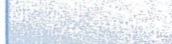 The meeting will be held in the Weber County Planning Division Conference Room, Suite 240, in the Weber Center, 2nd Floor, 2380 Washington Blvd., Ogden, Utah unless otherwise posted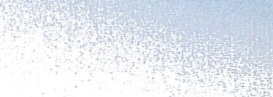 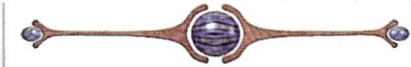 In compliance with the American with Disabilities Act, persons needing auxiliary services for these meetings should call the Weber County Planning ·Commission at 801-399-8791